Муниципальное образование «Городской округ Ногликский»Муниципальное бюджетное образовательное учреждениеГимназияОбластной заочный конкурс исследовательских работ и творческих проектов младших школьников«Первые шаги в науку»Город: Ноглики Школа  ГимназияКласс: 2Направление: филология (фольклор)ИССЛЕДОВАТЕЛЬСКАЯ РАБОТАТема: Роль деревьев в жизни древних славянРуководитель: Лавренчук Ирина ГеннадьевнаУчащаяся: Королёва Дарья Константиновна2014СодержаниеВведениеСлавяне – это люди леса.  Именно лес  был с древнейших времён их природным местом обитания. Естественно, что деpевья стали в наpодной кyльтypе славян  объектом поклонения.Деревья окружают нас с детства. Мы так привыкли к ним, что порой и не задумываемся, насколько они загадочные создания природы.  Лес всегда очаровывал человека своим величием, непостижимостью, таинственностью. Погодные явления окружают лес еще большим ореолом загадочности:  роща, окутанная туманом, листья деревьев, блистающие на солнце после дождя… А когда небо неожиданно затягивалось тучами и все вокруг погружалось в тишину, лес казался таинственной сказкой,  и, возможно, под влиянием  впечатлений люди слагали легенды и нарекали деревья чудесными свойствами. С деревьями связано множество языческих и христианских обрядов. Например, вечнозелёные деревья (ель, сосна) почитались как символы мужской силы и изобилия. Деревья используются как символы праздничных мероприятий (Новый год, Вербное воскресение и др.). С деревьями связано много поверий, мифов. В Древней Руси люди верили, что дуб или другое дерево, расколотое молнией, обладает целебными свойствами.Сотворение мира в религии древних славянМногие вещи с помощью науки мы можем сейчас объяснить. Но для древних людей многое было необъяснимо, загадочно и даже пугающе. Наши предки справедливо считали деревья живыми существами. Преданья разных народов очень схожи между собой. У древних славян существовали священные рощи. Рощи считались заповедными, в них не рубили деревьев, не собирали хворост. Дерево вообще занимало в жизни язычников-славян особое место. Сохранилось сказание о том, что давным-давно, когда не было еще ни неба, ни земли, а только синее море плескалось повсюду, стояли посреди него два дуба, на ветвях которых сидели два голубя. Однажды голуби вспорхнули, потом нырнули на дно моря и принесли оттуда песок и камешки. Из этого материала и были построены небо с землей и все небесные светила. С тех давних пор пришел миф о древе жизни (Приложение А). Славяне считали, что служило оно центром всего. Корни этого удивительного дерева, которое называлось мировым, обнимали всю землю, доставали до глубин преисподней. Крона его упиралась в небесный свод. В нем для древнего человека воплощались представления о пространстве и времени.  Не случайно возникла загадка: «Стоит дуб, на дубу 12 сучьев, на каждом сучке по четыре гнезда, в каждом гнезде по семь птенцов». Таково было мифическое изображение года: двенадцать месяцев, каждый из них содержит четыре недели, а в неделе по семь дней.  Наши предки относились к деревьям с большим почтением и бережностью, так как они знали об их исцеляющей оберегающей силе. Людей и деревья всегда связывали родственные и дружеские узы. Магическими свойствами наделяли берёзу, дуб, вербу, яблоню. Эти предания живы и сейчас.2  Почитаемые древними славянами деревья С давних времен дуб был у славян священным деревом — царем лесов. Славяне называли его Царь Дуб, и, согласно поверьям, на нем обитал царь птиц орел. В народных преданиях дуб выступает как символ мужского начала, главенства, силы, мощи, твердости. Дуб и дубовая роща служили местом молений и пребыванием божества. Существовала вера в его целительную силу, и от веток исходит благословение. У дуба очень мощная энергетика, и кто общался с деревом, ощущают небывалый подъем сил и ясность мысли. Раненый, ослабевший воин, чтобы вновь обрести силы, шел к дубу. Древние мудрецы предсказывали судьбу, вслушиваясь в шорох ветвей дуба...Считалось, что священные дубы оберегают окрестные поля от града, бурь и других бедствий. У славян существовал запрет выращивать дуб около дома, так как, по поверьям, молния  в первую очередь бьет в дуб. И сегодня в грозу не стоит укрываться под дубом – опасно. Издревле стройная белоствольная березка стала символом России. И хотя березы растут во всем мире, нигде их не любят и чтят так, как у нас на родине. Берёза – дерево, символизирующее весну и воскресение, месяц апрель.Так было во все века. Береза в славянской мифологии также считалась священным деревом. Порой не только дуб, но березу почитали наши предки как мировое древо. Это представление осталось в древнем заговоре: «На море-океяне, на острове Буяне стоит береза белая вниз ветвями, вверх кореньями».Русское название березы  связывают с глаголом «беречь». Это объяснялось  тем, что славяне считали березу даром богов, оберегающим человека.  Нежная береза почиталась как женский символ, считалась покровительницей юных девушек. К ней приходили невесты и в дни радости, и в часы отчаяния. Прильнув к тонкому белому стволу, осушали слезы, как бы впитывали веру, надежду, любовь. Любой весенний праздник на Руси в честь пробуждавшейся природы не обходился без березы. В Троицын день молодыми березовыми ветвями украшали церкви и дома. Береза  считается счастливым деревом, ее  сажали около дома для благополучия семьи, по случаю рождения ребенка.Верба считалась у славян священным деревом, символом непрерывности и постоянства жизни. Именно верба символизирует древнеславянского языческого бога Ярилу. До наших дней сохранился обычай раз в год в ночь на Ивана Купалу в честь бога солнца украшать цветами вербу, жечь возле нее костры. По окончании праздника ветки ивы сажали во дворах. Верба также символизирует здоровье, жизненную силу, плодородие. По поверьям, молодая, освященная в Вербное воскресенье вербочка, защищает от стихийных бедствий  и от болезней. Древние славяне  верили, что верба, брошенная против ветра, прогоняет бypю, брошенная в огонь - yсмиpяет его, а посаженная в поле - оберегает посевы, что выброшенные на двоp ветки - останавливают град. Вербе приписывалась также сила охранять дома от пожаров, нивы - от града, останавливать бурю,  обнаруживать клады.Во время грозы освященную вербу ставили на подоконник – верили, что это спасет от попадания молнии. Целительным средством освященная верба считалась y всех славян. Известны  старинные сказания о чудесной дудочке, котоpyю можно сделать из вербы, pастyщей в самой глубине леса, там,  где ее не касался солнечный лyч,  и где она никогда не слышала петушиного крика, ни шума бегущей воды. С помощью такой дудочки можно развеселить загpyстившего человека, заставить танцевать того, кто никогда этого не делал, можно привлечь себе в yльи  диких  пчел.Приготовление вербных веток в городах было особым обрядом. Накануне Вербного воскресенья в старину россияне, отправлялись ломать вербу на берега близко протекающих рек.  Славяне верили, что веточки вербы сулили добро и счастье. Женщины вкалывали в волосы веточки ивы с верой, что они защищают их. 	 В мифах и легендах разных стран и народов яблоко обладает разносторонним символическим значением. Мифы и легенды о яблоках есть и у славян. У русских, как и у некоторых других народов, есть мифы о молодильных яблоках. По преданию, этим сказочным плодам часто сопутствовала живая вода. За тридевять земель, в тридесятом царстве есть сад с молодильными яблоками и колодец с живой водой. Если съесть старику это яблоко – помолодеет, а слепцу умыть глаза водой из колодца – будет видеть...На Руси девушки гадали на яблоках о будущей любви. А в народе существует легенда, что яблоки обладают особой силой исполнения желаний в праздник Преображения Господня, отмечаемый 19 августа. В народе он зовется Яблочным Спасом, поскольку именно в этот день на Руси было принято срывать и освящать яблоки и другие фрукты нового урожая. Сколько еще волшебных историй, легенд и мифов можно вспомнить, глядя на те или иные деревья…Вероятно, на Земле нет ни одной страны, в которой не существует мифов, сказок или легенд о деревьях. И это не случайно. Любуясь красотой великолепных, могучих деревьев, древний человек задумывался о том, какие сверхъестественные силы их породили.  ЗаключениеМифы и сказания о деревьях играли важную роль в фольклоре наших предков - древних славян. И не только интересно узнать об их поклонении деревьям, но и о славянских богах, приметах. Ведь древняя религия наших предков, которую некоторые считают забытой, до сегодняшнего дня продолжает жить в наших повседневных обычаях. Доказательств этому сколько угодно. Например, почему нельзя здороваться через порог за руку? Почему на свадьбе разбивают тарелку? А почему, вселяясь в новый дом, первым в него впускают кота? Многие ответят: на счастье. Но разве это объяснение? А ведь все перечисленные обычаи как раз оттуда, из наших языческих времен. Там, в этом загадочном и интересном мире, коренится наше мировоззрение. Проведя исследовательскую работу, я узнала  много нового и совершила интересное путешествие в прошлое нашей Родины. Я очень хочу, чтобы моя работа открыла для других детей богатейший и удивительный мир Древней Руси с ее верованиями, обычаями, обрядами и праздниками. Буквально все оказалось удивительным и неповторимым, как и вся многообразнейшая и богатейшая событиями, фактами и тайнами история России. Список используемой литературы1  Деревья. Санкт-Петербург, 2012 2. Костомаров И. "Славянская мифология". Москва, 1995 3. Соловьев С. М. "Об истории Древней России". Москва, 1993 4. Народы России. Санкт-Петербург, 2012Приложение АДрево жизни в славянской мифологии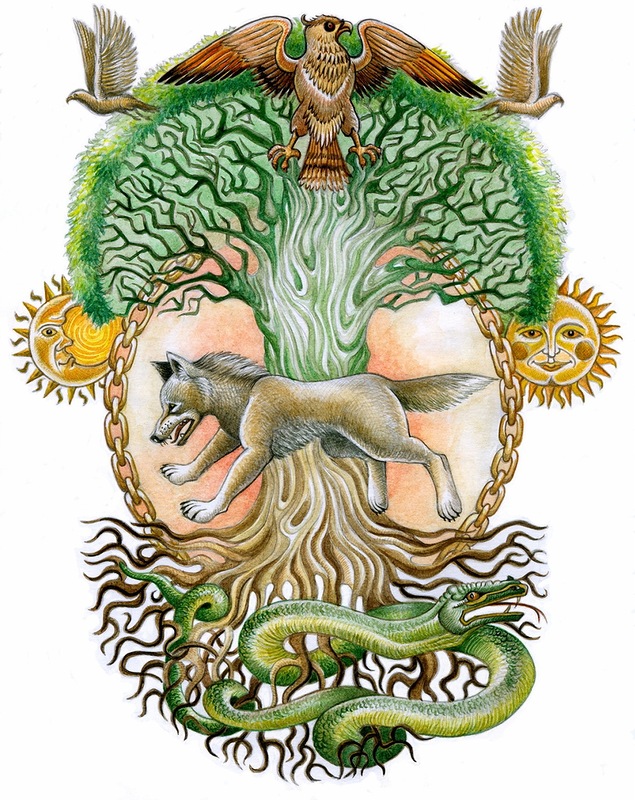 Введение31 Сотворение мира в религии древних славян42 Почитаемые древними славянами деревья5Заключение8Список литературы9Приложение А10